Берегите хлеб от огня!!!        С каждым днём все ближе наступает горячая пора у земледельцев области - жатва хлебов нового урожая.        Во исполнение распоряжений и приказов Главного управления МЧС России по Волгоградской области «О подготовке и проведении комплекса мероприятий, направленных на обеспечение пожарной безопасности в период подготовки и проведения уборки урожая в 2022 году на территории Волгоградской области».  Отделом надзорной деятельности и профилактической работы по Котельниковскому, Октябрьскому и Светлоярскому районам управления надзорной деятельности и профилактической работы Главного управления МЧС России по Волгоградской области в период с 01.06.2022 года по 31.08.2022 года, проводится мероприятие подготовке и проведении комплекса мероприятий, направленных на обеспечение пожарной безопасности в период подготовки и проведения уборки урожая в 2022 году на территории Волгоградской области. С целью недопущения пожаров на объектах производства, хранения и переработки сельскохозяйственной продукции и сельхозтехники на территории Котельниковского муниципального района.        Уборка урожая - дело не лёгкое. Она требует больших усилий и согласованных действий многих отраслей, организаций и служб.        Нет сейчас человека равнодушного к судьбе урожая, будь то житель города или села, рабочий или служащий. Нынешний хлеб выращен в невероятно сложных условиях, а потому должен быть нам всем особенно дорог и заботу о его сохранности сейчас нужно ставить в первую очередь.        Чтобы не допустить потерь от самого страшного врага урожая - огня, необходимо выполнить комплекс всех противопожарных мероприятий.        Как правило, пожары происходят от неисправных искрогасителей на уборочной технике, от выжигания стерни, по причине неосторожного обращения с огнем при курении, детской шалости с огнем. Практика показывает, что пожары возникают именно там, где отсутствует контроль со стороны руководителей и должностных лиц за безукоризненное выполнение требований пожарной безопасности.        Перед созреванием колосовых культур хлебные поля в местах их прилегания к лесным и торфяным массивам, степной полосе, автомобильным и железным дорогам должны быть обкошены и опаханы полосой шириной не менее 4 метров.Начальник ОНД и ПР по Котельниковскому, Октябрьскому и Светлоярскому районамУНД и ПР Главного управления МЧС России по Волгоградской областиподполковник внутренней службы В.Н. Рак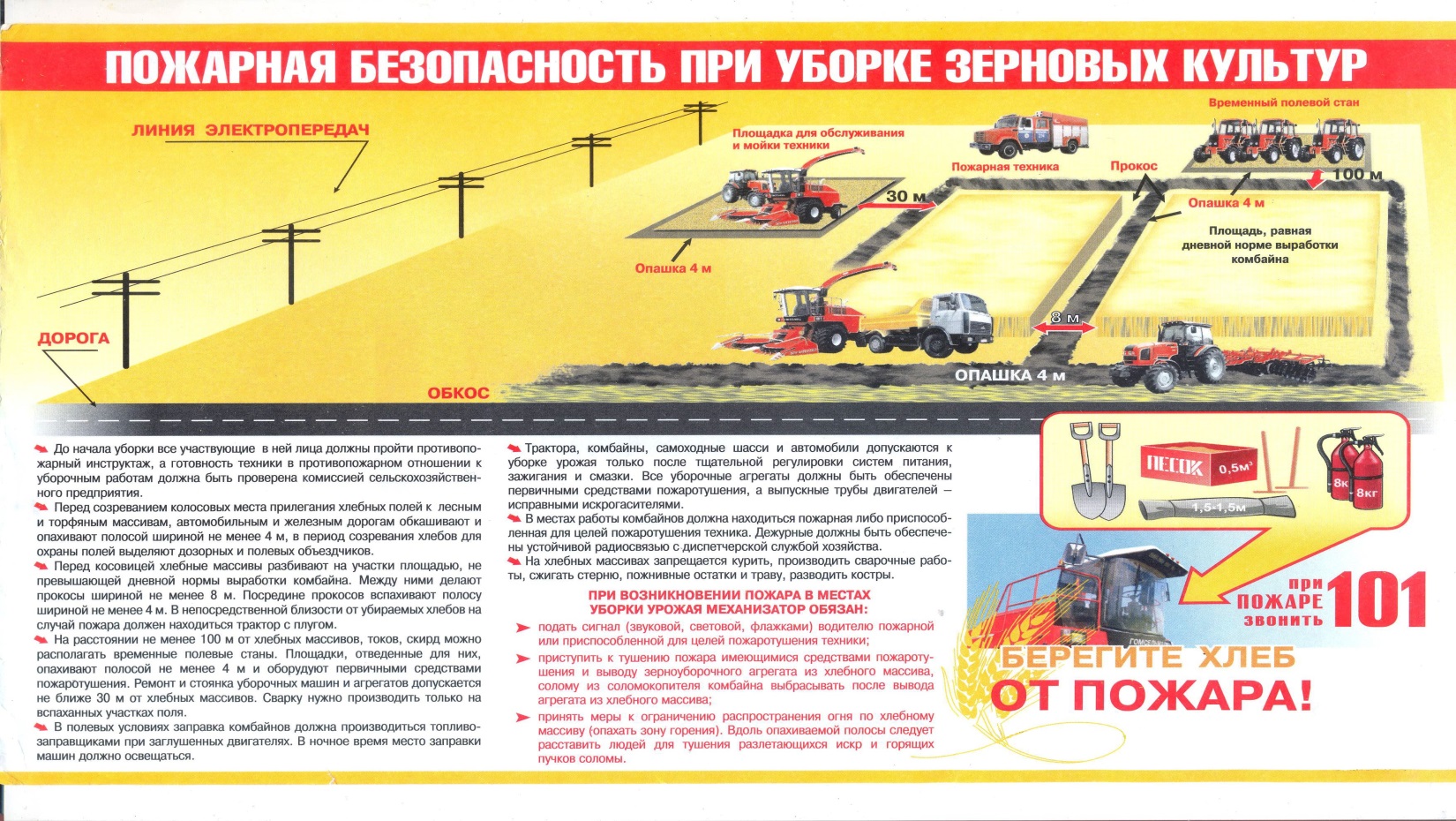 